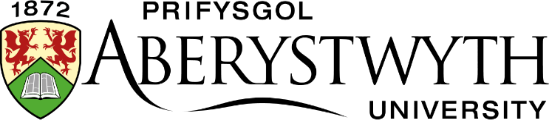 Lifelong Learning Second Floor, Cledwyn Building, Penglais Campus, Aberystwyth, SY23 3DD.  Venue: The School of Art, AberystwythDear student,This is a standard introductory letter outlining the information you will need for your course. Your course will be delivered dace to face with supplementary online material. The on-location dates are listed below. The face to face elements of this course will be held at the art school in Aberystwyth on four consecutive days: Tuesday 9th of July – 12th July 2024The class will run from 10.00 am – 15.30 pmThe materials list is below. The tutor has estimated that the total cost for materials for your course will be £130. However, you may have many of these materials already.You can purchase materials online on websites like https://www.cassart.co.uk/ or other similar sites.Just a quick heads-up regarding our enrolment protocol which is in two parts.You will have received a confirmation of booking email when you paid for your course; the next process will be a letter from the office sent by email. Part one: The office will send you a student number and a link to a web site to access, so that you can register and set a unique password that protects you from cyber-attacks and online fraud. This requires you to remember your username (usually three letters and a few number) and for you to think about a long password in readiness for the access procedure. Ideally, it should be 10 characters with no word in any language. This can be a challenge, so have a few goes before starting the process. Some people use the first letter of a song title and add some letters or symbols. This password will need to be changed yearly because our security is set up to keep your home computers safe. This username and password also allow access to a whole host of online journals, a secure free email, library books and a site called Box of Broadcasts which is a searchable secure web site of Radio and TV programmes; this adds another dimension and a greater depth to your learning. It is important to remember your password and keep it secure. I also recommend that you watch the set-up process video on your phone next to your computer.https://www.aber.ac.uk/en/media/departmental/lll/Power-point-for-video-to-activate-student-account.pdfPart Two: Wait half a day for your username and details to be logged into the University system. In order to access your email and registration as a temporary University student, we use the University’s Virtual Learning Platform called Blackboard. This can be accessed using the same username and your new password. Once you are enrolled you will need to log on to Blackboard, this is where your learning materials are stored. Again, this is a secure platform. It is always best to access Blackboard using the search engines of either Chrome or Firefox. Safari or Explorer does not allow full access. We also recommend that you access your learning from a laptop or desktop computer so that you can make notes and watch the recorded demonstrations on a larger screen. All learning content is delivered in bite size units. You will need a computer with a camera or web cam so that you can contribute to Tutorial meetings with your tutor as well as a mobile phone to take photos in order to send your work regularly to your tutor for feedback.There will be a Tutorial using free secure software which is part of your university site called Teams; it links to your university email. You will also be able to send a draft of your designs and artwork for feedback after each unit. Further instructions will be given under the Student Support section of Blackboard. There will also be opportunities to ask your tutor questions and have a personal learning experience and you may share your findings with your fellow students.  Guide to Blackboard Ultra - Students  : Information Services , Aberystwyth UniversityPlease note: If you are a university student or member of staffYou are enrolled on this course for free as an AU student/AU Staff member. We would like to remind you that you agreed to the following when completing the enrolment form: I hereby agree that by enrolling and participating on this Lifelong Learning module without payment, I agree to submit all course assessments required for this module within the agreed deadlines. If you need any help accessing the course, please let the tutor or is@aber.ac.uk knowMake a note of your course name and code. Check your university emails regularly, this is how the tutor contacts you. If you have chosen a face-to-face or blended learning course, the dates will be highlighted here of when you will meet the tutor plus where to meet and what to bring.Assessment deadlineCompletion deadlines are set so that we can meet funding application deadlines. Please make a note of the final date to send your work to the tutor for feedback although you will be given regular feedback as long as you send the tutor information.How do I access my learning materials for the course?We have produced a number of videos that are embedded within our web site to help you access the relevant training to be able to use the virtual learning site. The documents on blackboard will be available once you’ve enrolled. Any course material will be available shortly before the course starts.Information about your course:The purpose of this course is to encourage you to find new ways of responding and interpreting the landscape. We will look at the tradition of abstraction and the different ways artists have translated their subjects. Parking and Refreshments: There are no food and drink venues on site so I advise that you bring anything you might need, though there is access to a kettle and water etc. There is also on site parking next to the building.I Looking forward to meeting you.With best wishes, PaulMaterials you will need throughout the course· B pencils· Eraser· Masking Tape· sharpener· A3 or A4 sketchbook· A1 sheets of cartridge paper (get 10 to start with)· Watercolour paints (or other medium if you prefer)· Selection of brushes· Sheets of watercolour paper· Indian ink· Containers for water· Palettes· Charcoal· Pastels· Dip pens and nibs· Viewfinder· Coloured pencilsThere may be other materials required but what you will need will be determined by your progress and your decisions as the class progresses. For instance, it is quite possible that you will be using larger quantities of paint (and larger brushes etc.) but this is something you will decide as the course progresses. You may also need materials like cardboard, pastels etc. but again this will be determined by the trajectory of your work’s progress.You will also need· Portfolio to store your drawings· A note book/visual diaryTitleAbstracting the Landscape CA302TutorPaul Webster